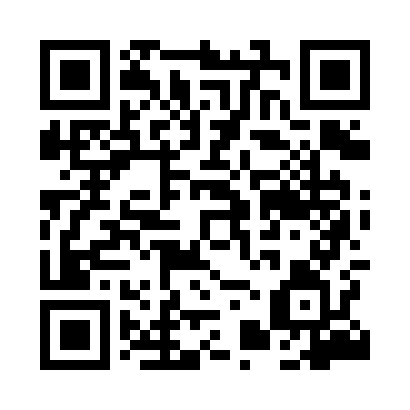 Prayer times for Radowo, PolandMon 1 Apr 2024 - Tue 30 Apr 2024High Latitude Method: Angle Based RulePrayer Calculation Method: Muslim World LeagueAsar Calculation Method: HanafiPrayer times provided by https://www.salahtimes.comDateDayFajrSunriseDhuhrAsrMaghribIsha1Mon4:276:301:005:277:329:282Tue4:246:271:005:287:349:303Wed4:206:251:005:297:369:334Thu4:176:231:005:317:379:355Fri4:146:2012:595:327:399:376Sat4:116:1812:595:337:419:407Sun4:086:1612:595:357:439:428Mon4:056:1312:585:367:449:459Tue4:026:1112:585:377:469:4710Wed3:596:0912:585:387:489:5011Thu3:556:0612:585:407:509:5312Fri3:526:0412:575:417:529:5513Sat3:496:0212:575:427:539:5814Sun3:456:0012:575:437:5510:0115Mon3:425:5712:575:447:5710:0316Tue3:395:5512:565:467:5910:0617Wed3:355:5312:565:478:0010:0918Thu3:325:5112:565:488:0210:1219Fri3:285:4812:565:498:0410:1520Sat3:255:4612:565:508:0610:1821Sun3:215:4412:555:518:0810:2122Mon3:185:4212:555:538:0910:2423Tue3:145:4012:555:548:1110:2724Wed3:105:3812:555:558:1310:3025Thu3:065:3612:555:568:1510:3326Fri3:035:3312:545:578:1610:3627Sat2:595:3112:545:588:1810:4028Sun2:555:2912:545:598:2010:4329Mon2:515:2712:546:008:2210:4630Tue2:475:2512:546:018:2310:50